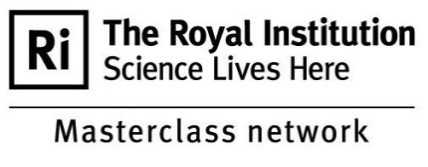 Sixth Form Helper Register: [YEAR e.g 2017] [Subject] [Primary/Secondary] Ri Masterclasses at [Venues]All attending Sixth Form Helpers must sign this register upon arrival. This register will be shared with the Royal Institution and stored in accordance with their privacy policy (rigb.org/privacy).Photo and video consent: Students aged 16 and over can choose whether to give consent to the following statement: “I give approval for the Masterclass organisers and the Royal Institution (Ri) to take and use images and videos of the Masterclasses which may include me, for outreach, fundraising, reporting and media purposes, including on social media. I understand that I will not be named by the Ri.” To consent, students should tick in the relevant box below. Students aged 15 and under cannot give consent.DateNameSchool or college nameI have read the Masterclass Volunteer Leaflet (tick if yes)Photo and video consent – tick if you consent Sign to confirm attendance